DĚLENÍ ŽIVOČICHŮDělení živočichů• podle stavby těla: bezobratlí (nemají kostru) a obratlovci (mají kostru)Bezobratlí• nejpočetnější skupina je hmyz:• například motýli (bělásek zelný, babočka paví oko, otakárek fenyklový), brouci (střevlík, roháč, potápník, slunéčko sedmitečné…) a další (včela, čmelák, vosa, mravenec, moucha, vážka, cvrček, kobylka… • další bezobratlí:  žížala, hlemýžď, slimák, rak, křižák…STAVBA TĚLA BEZOBRATLÉHO ŽIVOČICHA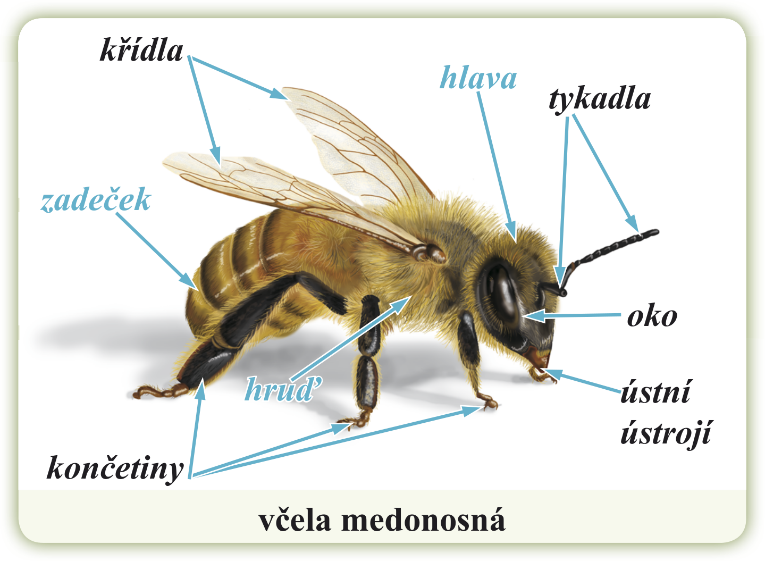 VÝVOJOVÁ STÁDIA BĚLÁSKA ZELNÉHO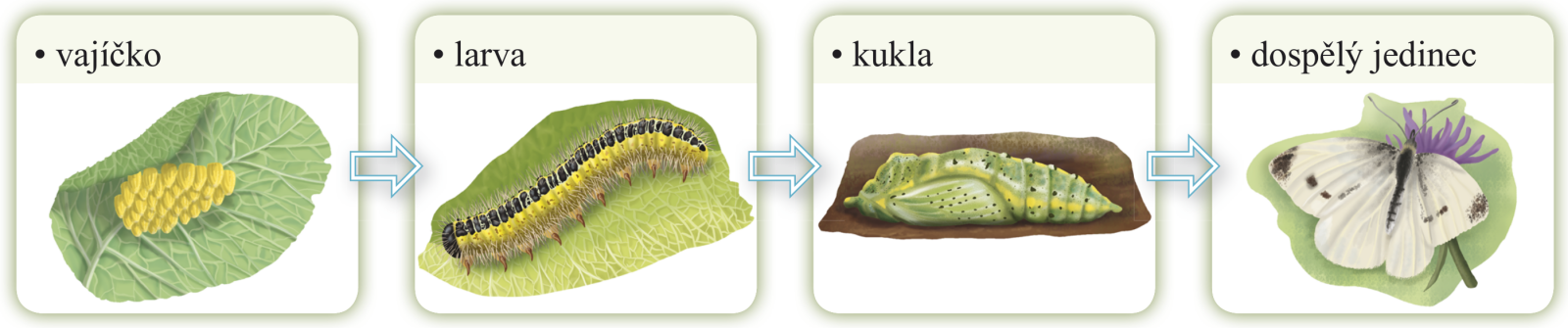 Obratlovci • mají vnitřní kostru• osou kostry je páteř, složená z obratlů • skupiny obratlovců: ryby  obojživelníci plazi  ptáci  SavciSTAVBA TĚLA OBRATLOVCE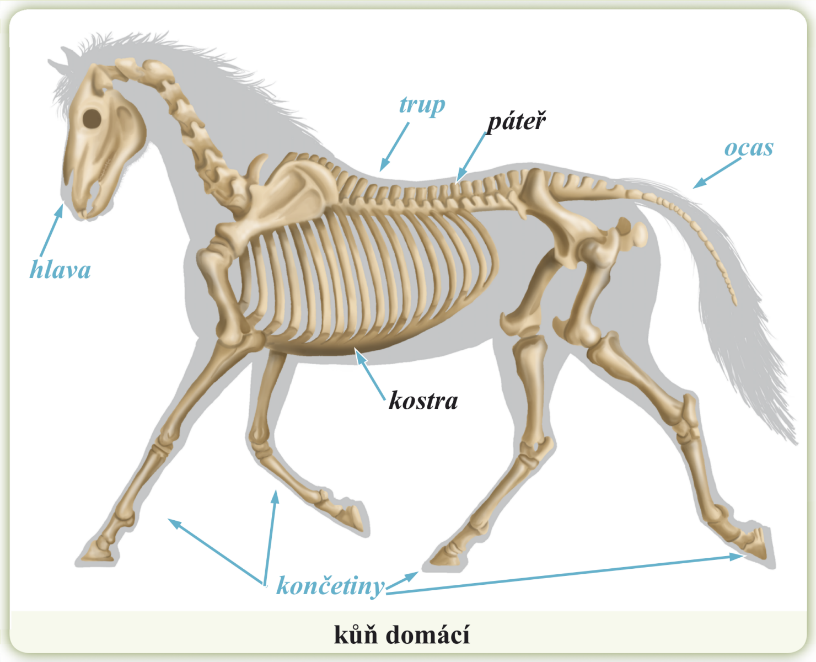 